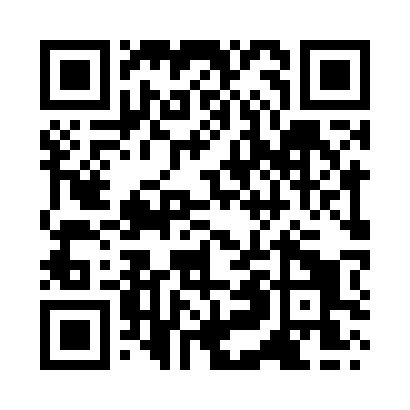 Prayer times for Anglia Gas Field, UKWed 1 May 2024 - Fri 31 May 2024High Latitude Method: Angle Based RulePrayer Calculation Method: Islamic Society of North AmericaAsar Calculation Method: HanafiPrayer times provided by https://www.salahtimes.comDateDayFajrSunriseDhuhrAsrMaghribIsha1Wed3:135:1912:516:008:2410:312Thu3:095:1712:516:018:2510:343Fri3:065:1512:516:028:2710:374Sat3:025:1312:506:038:2910:405Sun3:015:1112:506:048:3110:416Mon3:005:0912:506:058:3310:427Tue2:595:0712:506:068:3410:428Wed2:585:0512:506:078:3610:439Thu2:575:0312:506:088:3810:4410Fri2:565:0212:506:098:3910:4511Sat2:555:0012:506:108:4110:4612Sun2:544:5812:506:118:4310:4713Mon2:534:5612:506:128:4410:4714Tue2:534:5512:506:138:4610:4815Wed2:524:5312:506:148:4810:4916Thu2:514:5212:506:158:4910:5017Fri2:504:5012:506:168:5110:5118Sat2:504:4912:506:178:5210:5119Sun2:494:4712:506:188:5410:5220Mon2:484:4612:506:198:5610:5321Tue2:474:4412:506:208:5710:5422Wed2:474:4312:506:218:5910:5523Thu2:464:4212:506:229:0010:5524Fri2:464:4012:516:229:0110:5625Sat2:454:3912:516:239:0310:5726Sun2:454:3812:516:249:0410:5827Mon2:444:3712:516:259:0610:5828Tue2:444:3612:516:269:0710:5929Wed2:434:3512:516:269:0811:0030Thu2:434:3412:516:279:0911:0031Fri2:424:3312:516:289:1111:01